Improving quality for childrenSection 1A quality improvement tool for early years provision Supporting high quality early years provision for Achieving for Children Updated August 2018Improving quality for children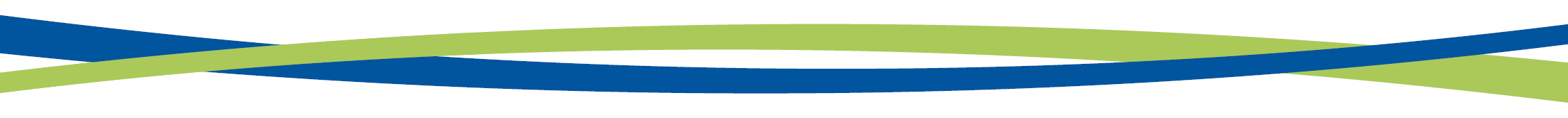 Section 1Enabling Environments:Securing high quality environments for play and learning          Every child is a unique child who is constantly learning and can be resilient, capable, confident and self-assured. 
(Development Matters)The evidence is clear that children’s experiences in their early years strongly influence their outcomes in later life, across a range of areas from health and social behaviour to their employment and educational attainment 
(The Early Years: Foundations for life, health and learning. Dame Tickell 2011)  The ways in which the child engages with other people and their environment - playing and exploring, active learning, and creating and thinking critically – underpins learning and development across all areas and supports the child to remain an effective and motivated learner. 
(The Characteristics Of Effective Learning)The role of the practitioner or play worker is to support all children and young people in the creation of a space in which they can play. 
(Play work principles) Whereas play may sometimes be enriched by the practitioner or play worker’s participation, adults should always be sensitive to children’s needs and never try to control a child’s play as long as the play remains within safe and acceptable boundaries. 
(Assumptions and values of play work) When assessing these key statements consider to what extent they are embedded in your settings practice. Is it practised by ALL staff, for ALL children across ALL areas? Criteria for assessmentUse the criteria below to assess the quality of your provision. Enabling environments: Securing high quality environments for play and learning                                                               Meeting and supporting each unique child Supporting all areas of learning and development     Enabling environments: Securing high quality environments for play and learning                                                               Meeting and supporting each unique child Supporting all areas of learning and development     Enabling environments: Securing high quality environments for play and learning                                                               Meeting and supporting each unique child Supporting all areas of learning and development     Enabling environments: Securing high quality environments for play and learning                                                               Meeting and supporting each unique child Supporting all areas of learning and development     Enabling environments: Securing high quality environments for play and learning                                                               Meeting and supporting each unique child Supporting all areas of learning and development     Enabling environments: Securing high quality environments for play and learning                                                               Meeting and supporting each unique child Supporting all areas of learning and development     Key statements:  Key statements:  How do you know? What is your evidence?MetY/P/NMetY/P/N1All areas of the relevant legislation for early years are appropriately supported through the play and learning environment, inside, outside for children from birth to 3 years. All areas of the relevant legislation for early years are appropriately supported through the play and learning environment, inside, outside for children from birth to 3 years. 2All areas of the relevant legislation for early years are appropriately supported through the play and learning environment, inside and outside, for children from 3 to 5 years.All areas of the relevant legislation for early years are appropriately supported through the play and learning environment, inside and outside, for children from 3 to 5 years.3There are inviting spaces for quiet reflection, where children can be alone when they wish ensuring quiet and active areas are positioned separately.There are inviting spaces for quiet reflection, where children can be alone when they wish ensuring quiet and active areas are positioned separately.4Provision is zoned to enable children to be actively involved with books, art and creative activities, sand and water, physical activities, malleable activities, construction, sensory play and role play.  Provision is zoned to enable children to be actively involved with books, art and creative activities, sand and water, physical activities, malleable activities, construction, sensory play and role play.  5Variety of resources including fine motor, art/craft, music/movement, blocks, books, construction, dramatic/role play, problem solving, number, puzzles, nature/science, sand and water, ICT, active physical play and reflect equal opportunities.Variety of resources including fine motor, art/craft, music/movement, blocks, books, construction, dramatic/role play, problem solving, number, puzzles, nature/science, sand and water, ICT, active physical play and reflect equal opportunities.6Materials and resources are organised to promote independence, challenge and inspire the children’s learning.  Materials and resources are organised to promote independence, challenge and inspire the children’s learning.  7Experiences are promoted to actively involve and extend children, and focused on the individual interests and emerging needs of the child.Experiences are promoted to actively involve and extend children, and focused on the individual interests and emerging needs of the child.8Adults are modelling language and conversation appropriately, encouraging children to express their ideas and extend their language skills by using new words. Adults are modelling language and conversation appropriately, encouraging children to express their ideas and extend their language skills by using new words. 9The adult interactions demonstrate how they motivate children and engage them in activities based on their individual needs and next steps in learning.The adult interactions demonstrate how they motivate children and engage them in activities based on their individual needs and next steps in learning.10Within the routine, there is a balance of activities including those led by adults and those self-initiated by the children. Within the routine, there is a balance of activities including those led by adults and those self-initiated by the children. 11Equality of opportunity and recognition of diversity are promoted through teaching and learning.Equality of opportunity and recognition of diversity are promoted through teaching and learning.12All areas of provision are regularly maintained, organised, well resourced, labelled, easily accessible and inviting. All areas of provision are regularly maintained, organised, well resourced, labelled, easily accessible and inviting. 13A self-registration system is in place to support children’s sense of belonging. A self-registration system is in place to support children’s sense of belonging. 14Practitioners reflect on the different ways in which children learn and these are reflected in the environment and their practice. The provision is changed regularly to respond to the needs and interests of the children.Practitioners reflect on the different ways in which children learn and these are reflected in the environment and their practice. The provision is changed regularly to respond to the needs and interests of the children.15The different ways that children learn are reflected with a secure knowledge of characteristics of effective teaching and learning.The different ways that children learn are reflected with a secure knowledge of characteristics of effective teaching and learning.17Children are encouraged to contribute to creating the environment, and able to extend their own learning in an enabling environment offering free flow play indoors and outdoors. 18Children are engaged in challenging experiences to practise and extend their skills and ideas, to reach their full potential and feel good about themselves.19Children are able to use their home language in play and learning. The provision supports opportunities for all children to develop English. 20A display approach or policy is in place. Children and adults engage with a variety of displays (photographs, children’s own artwork, 3D, walls and table displays) including links to EYFS. 21High quality, real, natural and recycled resources are used and presented in unique and creative ways to stimulate children’s imagination and problem solving. 22Children are able to work on a large scale with open-ended materials (large pieces of paper, modelling recyclable materials, den making). 23Children learn to develop curiosity to explore their environment and the natural world (plants, pets, insects and seasons).24Children are able to respond to, explore and communicate ideas, feelings and preferences through art, music, dance, role play and imaginative play.InadequateUrgent actions for developmentInadequateUrgent actions for developmentRequires ImprovementSome actions for developmentRequires ImprovementSome actions for developmentGoodFew actions for developmentGoodFew actions for developmentOutstandingContinued development1234567Not enough space for children to playNot enough space for children to playAdequate space with some uncrowded areasAdequate space with some uncrowded areasAmple indoor space allowing children to self-select and play comfortablyAmple indoor space allowing children to self-select and play comfortablyMaterials placed for easy access, promotes independent use. Well organised storage for extra toys/ resourcesNot enough equipment/ furniture, or in poor repairNot enough equipment/ furniture, or in poor repairEnough equipment/ furniture in reasonable conditionEnough equipment/ furniture in reasonable conditionEquipment/furniture is suitable for each child’s age/stage/size and kept in a good, clean conditionEquipment/furniture is suitable for each child’s age/stage/size and kept in a good, clean conditionEquipment/furniture is adapted for individual children, convenient and comfortable and in excellent conditionFew materials/ experiences available to suit each age group or area of learning indoors. E.g. Books in poor condition, no music, maths or role play experiences, multicultural toys show negative stereotypes, outdoor area not used regularly.Few materials/ experiences available to suit each age group or area of learning indoors. E.g. Books in poor condition, no music, maths or role play experiences, multicultural toys show negative stereotypes, outdoor area not used regularly.Some appropriate materials for each age group covering most areas of learning are accessible for daily use. Materials are generally in good condition. Some appropriate materials for each age group covering most areas of learning are accessible for daily use. Materials are generally in good condition. Many and varied appropriate materials for each child and age group, art and craft offered daily, (2 different types), sand and water weekly, individual expression encouraged. Wide selection of books, inc multicultural. Children are allowed to mix resources. Resources are non stereotypical. Provider sings, talks about maths and nature/science.Many and varied appropriate materials for each child and age group, art and craft offered daily, (2 different types), sand and water weekly, individual expression encouraged. Wide selection of books, inc multicultural. Children are allowed to mix resources. Resources are non stereotypical. Provider sings, talks about maths and nature/science.Several different drawing materials accessible daily. Independent age appropriate resources. Materials well organised and rotated. Various types of music are used. Materials represent diversity. Activities needing practitioner input are offered.  Practitioner teaches children about maths/ nature/science. Sand and water offered daily with different resources. Provider talks to children about their play, extending learning.Children have very infrequent outdoor experiences Children have very infrequent outdoor experiences Daily outdoor experiences available but limited value and qualityDaily outdoor experiences available but limited value and qualityDaily outdoor experiences include a range of activitiesDaily outdoor experiences include a range of activitiesPlanned daily outdoor activities cover all areas of learningChildren are not given opportunity to play alone or away from adultChildren are not given opportunity to play alone or away from adultChildren can create spaces for privacyChildren can create spaces for privacySpace set aside accessible most of the daySpace set aside accessible most of the dayMore than one area set up with activities, children can play aloneLimited opportunities for child-initiated play and learningLimited opportunities for child-initiated play and learningMore opportunities needed for child-initiated play and learning More opportunities needed for child-initiated play and learning Child-initiated play and adult led learning are appropriate to the children’s needsChild-initiated play and adult led learning are appropriate to the children’s needsThe practitioner is led by the child and knows when child- initiated play and adult led learning are appropriate and changes plans in responseLittle or no talking to children. Loud noise interferes with listening.Limited vocabulary used. Talking only used to control behaviour.Little or no talking to children. Loud noise interferes with listening.Limited vocabulary used. Talking only used to control behaviour.Moderate amount of talking, neutral tone of voice, content of talk generally positive. Some response to children’s communicationModerate amount of talking, neutral tone of voice, content of talk generally positive. Some response to children’s communicationPractitioner talks to children frequently, responding to attempts to communicate, personalising talk that is meaningful to children. Descriptive words used.Practitioner talks to children frequently, responding to attempts to communicate, personalising talk that is meaningful to children. Descriptive words used.Wide range of exact words, different topics discussed, inc feelings. Complexity adjusted to match child. Extending language and thinking, asking questions.  Using sign/symbols.Practitioner is not responsive to children and interactions are unpleasantPractitioner is not responsive to children and interactions are unpleasantPractitioner is usually responsive and involved with children.  Some physical affection shown.Practitioner is usually responsive and involved with children.  Some physical affection shown.Practitioner uses positive interaction and shows children respect. Responds sympathetically to children who are upset.Practitioner uses positive interaction and shows children respect. Responds sympathetically to children who are upset.Practitioner is sensitive to all children’s needs, asks about their feelings, encourages mutual support between children and adultsAreas for development: 